 Светильник общего назначения светодиодный стационарный, серия (тип): ALИнструкция по эксплуатации и технический паспортНазначение светильника:Светильник предназначен для внутреннего освещения помещений с повышенным содержанием пыли и влаги: помещений сферы ЖКХ, подсобных, складских, производственных помещений.Светильник предназначен для работы в сети переменного тока с номинальным напряжением 230В/50Гц. Качество электроэнергии должно соответствовать ГОСТ Р 32144-2013.Светильник устанавливается на плоскую поверхность из нормально воспламеняемого материала. Подходит для установки на стены и потолок. Технические характеристики**представленные в данном руководстве технические характеристики могут незначительно отличаться. В зависимости от партии производства, производитель имеет право вносить изменения в конструкцию изделия без предварительного уведомления (см. на упаковке)КомплектацияСветильник в сборе.Инструкция по эксплуатации.Комплект для установки: саморезы – 2 шт., пластиковые дюбели – 2 шт.Коробка упаковочная.Монтаж и подключениеВсе работы по монтажу и подключению светильника осуществляются только при выключенном электропитании.Извлеките светильник из коробки и произведите его внешний осмотр, проверьте комплектность поставки.Подведите питающий кабель к месту установки светильника.Подключите провода светильника к питающей сети.Закрепите основание светильника на монтажной поверхности при помощи саморезов.Включите питание светильника.Меры безопасностиСветильник работает от сети переменного тока с номинальным напряжением 220-240В/50Гц, которое является опасным. К работе со светильником допускаются лица, имеющие необходимую квалификацию. При необходимости, обратитесь к квалифицированному электрику.Светильник предназначен для работы внутри помещений. Светильники не предназначены для работы на улице.Не эксплуатировать светильник при температуре окружающей среды, превышающей допустимую рабочую температуру. Не устанавливать светильник вблизи нагревательных приборов.Эксплуатация светильника с неисправным выключателем, повреждённым корпусом, питающим шнуром, без рассеивателя запрещена.Производить протирку светильника влажной тканью при включенном электропитании запрещено.Эксплуатировать светильник в сетях, не соответствующих требованиям ГОСТ Р 32144-2013 запрещено.Светильник запрещено диммировать как с использованием реостатного, так и с использованием электронного диммера.Радиоактивные или ядовитые вещества в состав светильника не входят.Техническое обслуживание и ремонтСветильник сконструирован таким образом, что специального технического обслуживание не требует. Рекомендуемый регламент обслуживания:Протирка мягкой тканью корпуса, оптического блока, проводится по мере загрязнения, но не реже одного раза в год.Обслуживание светильника производится при отключенном электропитании.Характерные неисправности и способы их устраненияЕсли после произведенных действий светильник не загорается, то дальнейший ремонт нецелесообразен (неисправимый дефект). Обратитесь в место продажи светильника.ХранениеСветильник хранятся в картонных коробках в ящиках или на стеллажах в помещениях при температуре окружающей среды от -40°С до +40°С при относительной влажности окружающей среды, не превышающей 80% при температуре 25°С. Срок хранения светильника на складе не более двух лет.ТранспортировкаСветильник в упаковке пригоден для транспортировки автомобильным, железнодорожным, морским или авиационным транспортом.УтилизацияСветильник не содержит дорогостоящих или токсичных материалов и комплектующих деталей, требующих специальной утилизации. По истечении срока службы светильник необходимо разобрать на детали, рассортировать по видам материалов и утилизировать как бытовые отходы.СертификацияПродукция сертифицирована на соответствие требованиям ТР ТС 004/2011 «О безопасности низковольтного оборудования», ТР ТС 020/2011 «Электромагнитная совместимость технических средств», ТР ЕАЭС 037/2016 «Об ограничении применения опасных веществ в изделиях электротехники и радиоэлектроники». Продукция изготовлена в соответствии с Директивами 2014/35/EU «Низковольтное оборудование», 2014/30/ЕU «Электромагнитная совместимость».Информация об изготовителе и дата производстваСделано в Китае. Изготовитель: «NINGBO YUSING LIGHTING CO., LTD» Китай, No.1199, MINGGUANG RD.JIANGSHAN TOWN, NINGBO, CHINA/Нинбо Юсинг Лайтинг, Ко., № 1199, Минггуан Роуд, Цзяншань Таун, Нинбо, Китай. Филиалы завода-изготовителя: «Ningbo Yusing Electronics Co., LTD» Civil Industrial Zone, Pugen Village, Qiu’ai, Ningbo, China / ООО "Нингбо Юсинг Электроникс Компания", зона Цивил Индастриал, населенный пункт Пуген, Цюай, г. Нингбо, Китай; «Zheijiang MEKA Electric Co., Ltd» No.8 Canghai Road, Lihai Town, Binhai New City, Shaoxing, Zheijiang Province, China/«Чжецзян МЕКА Электрик Ко., Лтд» №8 Цанхай Роад, Лихай Таун, Бинхай Нью Сити, Шаосин, провинция Чжецзян, Китай; "Hangzhou Junction Imp.and Exp. Co.,LTD." Адрес: No.95 Binwen Road,Binjiang District, Hangzhou, China/ООО "Ханчжоу Джанкшин Имп. Энд. Эксп. Компания". Адрес; №95 Бинвин шоссе, район Бинзянь, г. Ханчжоу, Китай. Уполномоченный представитель в РФ/Импортер: ООО «СИЛА СВЕТА» Россия, 117405, г. Москва, ул. Дорожная, д. 48, тел. +7(499)394-69-26.Дата изготовления нанесена на корпус изделия в формате ММ.ГГГГ, где ММ – месяц изготовления, ГГГГ – год изготовления.Гарантийные обязательстваСрок гарантийного обслуживания товара составляет 2 года (24 месяца) со дня продажи. Гарантия предоставляется на работоспособность изделия при соблюдении правил эксплуатации, транспортировки и хранения.Гарантийные обязательства осуществляются на месте продажи товара, Поставщик не производит гарантийное обслуживание розничных потребителей в обход непосредственного продавца товара.Началом гарантийного срока считается дата продажи товара, которая устанавливается на основании документов (или копий документов) удостоверяющих факт продажи, либо заполненного гарантийного талона (с указанием даты продажи, наименования изделия, даты окончания гарантии, подписи продавца, печати магазина).В случае отсутствия возможности точного установления даты продажи, гарантийный срок отсчитывается от даты производства товара, которая нанесена на корпус товара в виде надписи, гравировки или стикерованием. Если от даты производства товара, возвращаемого на склад поставщика прошло времени больше гарантийного срока, то гарантийные обязательства НЕ выполняются без наличия заполненных продавцом документов, удостоверяющих факт продажи товара.Гарантия недействительна, если изделие использовалось в целях, не соответствующих его прямому назначению; дефект возник после передачи изделия потребителю и вызван неправильным или небрежным обращением, не соблюдением требований, изложенных в данной инструкции. А также, в случае воздействия непреодолимых сил (в т.ч. пожара, наводнения, высоковольтных разрядов и молний и пр.), несчастным случаем, умышленными действиями потребителя или третьих лиц.Срок службы светильника 5 лет.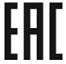 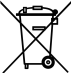 Наименование моделиAL3005AL3005AL3005AL3005AL3005AL3005AL3005-1AL3005-1Мощность светильника8Вт12Вт12Вт18Вт18Вт24Вт8Вт12ВтНапряжение питания200-240В200-240В200-240В200-240В200-240В200-240В200-240В200-240ВЧастота сети50Гц50Гц50Гц50Гц50Гц50Гц50Гц50ГцКоэффициент мощности>0,5>0,5>0,5>0,5>0,5>0,5>0,5>0,5Тип светодиодовSMD2835SMD2835SMD2835SMD2835SMD2835SMD2835SMD2835SMD2835Количество светодиодов16LED30LED30LED32LED32LED30LED17LED30LEDСветовой поток640лм960лм960лм1440лм1440лм1920лм640лм960лмЦветовая температура (см. на упаковке)4000K±200К, 6500K±200К4000K±200К, 6500K±200К4000K±200К, 6500K±200К4000K±200К, 6500K±200К4000K±200К, 6500K±200К4000K±200К, 6500K±200К4000K±200К, 6500K±200К4000K±200К, 6500K±200КОбщий индекс цветопередачи, Ra>70>70>70>70>70>70>70>70Угол рассеивания света120°120°120°120°120°120°120°120°Класс защиты IIIIIIIIIIIIIIIIСтепень защиты от пыли и влагиIP65IP65IP65IP65IP65IP65IP65IP65Материал корпусаПластикПластикПластикПластикПластикПластикПластикПластикМатериал рассеивателяПластикПластикПластикПластикПластикПластикПластикПластикРабочая температура-40...+40°С-40...+40°С-40...+40°С-40...+40°С-40...+40°С-40...+40°С-40...+40°С-40...+40°СГеометрическая форма Круг Круг Круг Круг Круг Круг ОвалОвалЦвет корпусаБелыйБелыйЧерныйЧерный белыйБелыйБелыйБелыйКлиматическое исполнениеУ3У3У3У3У3У3У3У3Габаритные размеры, ммØ110х35Ø140х35Ø140х50Ø175х50Ø155х35Ø210х50160х90х35160х90х35Срок службы светодиодов50000 часов50000 часов50000 часов50000 часов50000 часов50000 часов50000 часов50000 часовВнешние проявления и дополнительные признаки неисправностиВероятная причинаМетод устраненияПри включении питания светильник не работаетОтсутствует напряжение в питающей сетиПроверьте наличие напряжения питающей сети и, при необходимости, устраните неисправностьПри включении питания светильник не работаетПлохой контактПроверьте контакты в схеме подключения и устраните неисправностьПри включении питания светильник не работаетПоврежден питающий кабельПроверьте целостность цепей и целостность изоляции